 ………………………………………………..                                   		Elbląg, dnia ………………( nazwisko i imię wnioskodawcy)…………………………………………………( adres wnioskodawcy)………………………………………………..( nr telefonu, adres e-mail) 								WÓJT GMINY ELBLĄGWnioseko zapewnienie dowozu ucznia niepełnosprawnego do szkołyNa podstawie art. 39 ust. 4 pkt 1 i/lub 2 ustawy z dnia 14 grudnia 2016 roku – Prawo oświatowe,  wnoszę o zapewnienie przez Gminę Elbląg dowozu ucznia/uczennicy………………………………………………………………………………..ur. dnia……………………..(nazwisko i imię ucznia)z miejsca zamieszkania tj. ……………………………………………………………………(adres zamieszkania) do…………………………………………………………………………………………………………………………………………… (nazwa  i adres szkoły)w okresie od ………………………………………………… do……………………………………………………………………Do wniosku załączam następujące dokumenty (proszę zaznaczyć odpowiednio X):          kserokopia aktualnego orzeczenia o potrzebie kształcenia specjalnego   kserokopia aktualnego orzeczenia o niepełnosprawności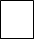   zaświadczenie potwierdzające przyjęcie ucznia do szkoły/kontynuację nauki 
   				      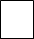 	klauzula informacyjna oraz oświadczenie o wyrażeniu zgody na przetwarzanie danych osobowych													          …………………………………								       podpis wnioskodawcy